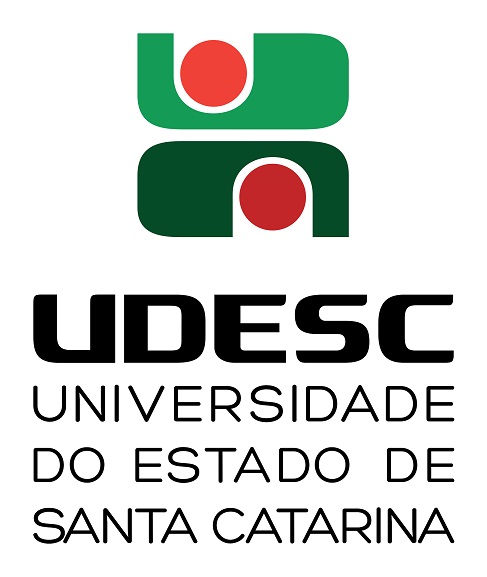 20XX-20XXFlorianópolis, SC, Março de 2021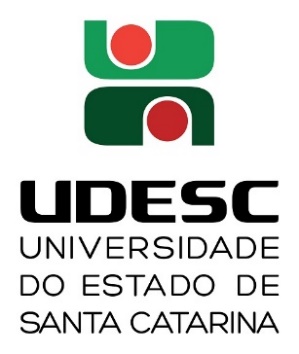 PLANEJAMENTO ESTRATÉGICO PROGRAMA DE PÓS-GRADUAÇÃO EM XXXXXXXXXXXXXXXXXX - Revisão e Atualização - 20XX-20XXComissão de elaboração do Planejamento Estratégico(Caso não tenha Comissão, sugere-se indicar o próprio colegiado)XXXXXXXXXXXXX XXXXXXXXXXXXXXXXXXXXXXXXXX XXXXXXXXXXXXXFlorianópolis, SC, Março de 2021Administração SuperiorDilmar BarettaReitorLuiz Antonio Ferreira CoelhoVice-ReitorMarilha dos SantosPró-Reitora de AdministraçãoNério AmboniPró-Reitor de EnsinoMayco Morais Nunes Pró-Reitor de Extensão, Cultura e ComunidadeLetícia SequinattoPró-Reitora de Pesquisa e Pós-GraduaçãoMárcio MetznerPró-Reitor de PlanejamentoLourival José Martins FilhoCoordenador de Pós-graduaçãoFrancisco Henrique de oliveiraCoordenador de PesquisaAdministração do centro XXXXXXXXXXXXXXXXXXXXXXXXXXXDiretor Geral
XXXXXXXXXXXXXXXXXXXXDiretor AdministrativoXXXXXXXXXXXXXXXXXXXXDiretor de Ensino
XXXXXXXXXXXXXXXXXXXXDiretor de Extensão
XXXXXXXXXXXXXXXXXXXXDiretor de Pesquisa e Pós-Graduação PROGRAMA DE PÓS-GRADUAÇÃO EM XXXXXXXXXXXXXXXXXXXXXXXXXXXXXXXXXXXCoordenador do programa (Gestão 20XX – 20XX) LISTA DE QUADROSSUMÁRIO1 INTRODUÇÃO	82 A UDESC	93 IDENTIDADE INSTITUCIONAL - UDESC	113.1 Missão, Visão de Futuro e Princípios	114 POLÍTICAS E DIRETRIZES PARA A PÓS-GRADUAÇÃO DA UDESC	125 O PROGRAMA DE PÓS-GRADUAÇÃO EM XXXXXXXXXXX	146 MISSÃO DO PROGRAMA	147 VISÃO DE FUTURO DO PROGRAMA	148 VALORES E PRINCÍPIOS QUE ORIENTAM O PLANEJAMENTO E AS AÇÕES DO PROGRAMA	149 ANÁLISE SITUACIONAL DO PROGRAMA	1410 QUESTÕES CONSIDERADAS ESTRATÉGICAS PARA O PROGRAMA, OBJETIVOS ESTRATÉGICOS E PLANO DE AÇÕES	16REFERÊNCIAS	17INTRODUÇÃO(Sugere-se indicar por que e como foi (e está) sendo desenvolvido o planejamento estratégico do programa).A partir das informações constantes na última Avaliação Quadrienal da CAPES (2017), consultas a documentos recentes do Programa (Documentos de área, entre outros), informações contidas no preenchimento da Plataforma Sucupira e do documento com proposta de Planejamento Estratégico da Pós-Graduação no âmbito do programa enviada pela Pró-Reitoria de Pesquisa e Pós-Graduação – PROPPG, o Programa de Pós-Graduação em XXXXXXXXXXXXXXXXXXX deu continuidade à elaboração/revisão/atualização do planejamento estratégico ora apresentado. O Planejamento Estratégico do Programa de Pós-Graduação em XXXXXXXXXXXXX está alinhado com as Políticas e Diretrizes para a Pós-Graduação da UDESC, conforme Plano de Desenvolvimento Institucional, Projeto Pedagógico Institucional e Planejamento Estratégico da UDESC. XXXXXXXXXXXXXXXXXXXXXXXXXXXXXXXXXXXXXXXXXXXXXXXXXXXXXXXXXXXXXXXXXXXXXXXXXXXXXXXXXXXXXXXXXXXXXXXXXXXXXXXXXXXXXXXXA UDESC(Este item apresenta a instituição).  A Universidade do Estado de Santa Catarina (UDESC) tem uma trajetória de 51 anos, a qual foi iniciada com a criação da Universidade para o Desenvolvimento do Estado de Santa Catarina, pelo Decreto Estadual nº 2.802 de 20 de maio de 1965, integrando a Faculdade de Educação (FAED), criada pela Lei Estadual nº 3.191 de 08 de maio de 1963; Faculdade de Engenharia de Joinville (FEJ), criada pela Lei Estadual nº 1.520 de 09 de outubro de 1956; e a Escola Superior de Administração e Gerência (ESAG), criada pela Lei Estadual nº 3.530 de 16 de outubro de 1964. A Faculdade de Agronomia e a Faculdade de Veterinária, de Lages, também foram criadas pelo Decreto Estadual nº 2.802, todavia a Escola Superior de Medicina Veterinária (ESMEVE) só iniciou suas atividades em 1973 e o curso de Agronomia em 1980, com a formação do Centro de Ciências Agroveterinárias (CAV), que introduziu novas técnicas ao incremento da produtividade agroindustrial e a possibilidade de melhoria na qualidade de vida no meio rural do Planalto Catarinense. Em 10 de novembro de 1965, com base no artigo 79 da Lei nº 4.024 de 20 de dezembro de 1961 e no parecer do Conselho Estadual de Educação, o Governo do Estado pelo Decreto Estadual nº 3.354 aprovou o Estatuto da UDESC, que personaliza a entidade, sua estrutura e esclarece sua finalidade. Outras versões do Estatuto deram forma às características da atual UDESC, como a de 10/04/1969, formalizada pelo Decreto Estadual nº 7.778, revista pelo Decreto Estadual nº 45 de 17 de fevereiro de 1972, em virtude da criação da Escola Superior de Educação Física (ESEF) da UDESC. O atual Centro de Ciências da Saúde e do Esporte (CEFID) iniciou suas atividades com o foco na formação de professores de educação física e árbitros.A Universidade para o Desenvolvimento do Estado de Santa Catarina foi transformada em Fundação Universidade do Estado de Santa Catarina, mantendo a sigla UDESC, pela Lei Estadual nº 8.092 de 1º de outubro de 1990, publicada no Diário Oficial do Estado de Santa Catarina nº 14.044, de 04/10/1990. Essa lei caracterizou a Universidade como “[...] fundação pública, mantida pelo Estado, vinculada à Secretaria de Educação, com patrimônio e receita próprios, autonomia didático científica, administrativa, financeira, pedagógica e disciplinar, observada, no que for aplicável, a organização sistêmica estadual” (Art. 1º). Foram mantidas a estrutura multicampi e a atuação vocacionada ao perfil socioeconômico e cultural das regiões do Estado.Atualmente a instituição se configura num centro multicampi de formação de graduação e pós graduação dispondo fundamentalmente suas atividades de pesquisa, ensino e extensão para a sociedade catarinense em 15 cursos de doutorado, 35 cursos de mestrado, 4 cursos de especialização e 60 cursos de graduação presenciais, distribuídos em 12 centros de ensino em todas as regiões do estado de Santa Catarina. Além disso na modalidade a distância, a Udesc oferece 4 cursos de graduação, com o apoio de mais de 30 polos presenciais distribuídos em todas as regiões catarinenses.IDENTIDADE INSTITUCIONAL - UDESCMissão, Visão de Futuro e PrincípiosMissãoProduzir, sistematizar, socializar e aplicar o conhecimento nos diversos campos dosaber, por meio do ensino, da pesquisa e da extensão, indissociavelmente, articulados, de modo a contribuir para uma sociedade mais justa e democrática em prol da qualidade de vida e do desenvolvimento sustentável do Estado de Santa Catarina e do País.Visão de FuturoSer uma universidade pública inovadora, de referência nacional e de abrangência estadual e com ação acadêmica marcada pelo comprometimento e pela responsabilidade social.PrincípiosOs Princípios que orientam as ações da UDESC como Universidade pública, gratuita e aberta às diferentes correntes de pensamento, são: liberdade de expressão, democracia, moralidade, ética, transparência, respeito à dignidade da pessoa e de seus direitos fundamentais.POLÍTICAS E DIRETRIZES PARA A PÓS-GRADUAÇÃO DA UDESCA UDESC tem por objetivo consolidar e expandir o ensino de Pós-Graduação, com excelência, integrada ao ensino de graduação, que desenvolva a cientificidade, o senso crítico e a criatividade nos acadêmicos pelo exercício da atividade investigativa e de intervenção junto às organizações e o meio.Na pós-graduação na UDESC há o objetivo de incentivar as atividades de pesquisa científica, tecnológica, cultural e artística, visando à inovação e ao desenvolvimento da ciência e da tecnologia, tendo em vista a sua relevância, além de promover a sua divulgação e aplicação dos seus resultados. As diretrizes das pós-graduação no âmbito da UDESC se expressam nos seguintes documentos: a) Plano de Desenvolvimento Institucional – PDI. O PDI foi aprovado em 2017 para o quinquênio 2017 - 2021 pela Resolução nº 051/2017 CONSUNI: http://secon.udesc.br/consuni/resol/2017/051-2017-cni.pdf; b) Projeto Pedagógico Institucional – PPI. O PPI foi aprovado em 2016 pela Resolução nº 08/2016 CONSUNI: http://secon.udesc.br/consuni/resol/2016/008-2016-cni.pdf.  E alterado em 2017 pela  Resolução nº 53/2017 CONSUNI:  http://secon.udesc.br/consuni/resol/2017/053-2017-cni.pdf; c) Planejamento Estratégico da UDESC Foi aprovado pela Resolução nº 019/2011 CONSUNI http://www.secon.udesc.br/consuni/resol/2011/019-2011-cni.pdf.As diretrizes das pós-graduação no âmbito da UDESC, conforme documentos anteriormente citados, são as seguintes:ampliação da formação profissional em geral, ou seja, a formação de profissionais de alto grau;criação de cursos de pós-graduação stricto sensu, mestrado e doutorado com suas áreas de concentração, ligadas às temáticas de competência, grupos de pesquisa e linhas de pesquisa e em consonância às áreas estratégicas de atuação da IES;promoção de cursos de pós-graduação stricto sensu, que oportunizem parcerias com universidades e instituições de pesquisa nacionais e internacionais, visando à cooperação interinstitucional;consolidação dos cursos de mestrado e doutorado já implantados e em implantação, com vistas à melhoria de seus conceitos;centralização do foco da produção científica da UDESC nos programas de pós-graduação stricto sensu (mestrados e doutorados) e respectivas linhas de pesquisa;viabilização da Meta do PNE, com a finalidade de formar, em grau de pós-graduação, 50% (cinquenta por cento) dos professores da educação básica até o último ano de vigência deste PNE e garantir a todos os profissionais da educação básica formação continuada em sua área de atuação, considerando as necessidades, demandas e contextualizações dos sistemas de ensino;viabilização da Meta do PNE, cuja finalidade é elevar gradualmente o número de matrículas no pós-graduação stricto sensu, de modo a atingir a titulação anual de 60.000 (sessenta mil) mestres e 25.000 (vinte e cinco mil) doutores;viabilização da Meta do PNE, a fim de consolidar programas, projetos e ações que objetivem a internacionalização da pesquisa e do pós-graduação brasileiros, incentivando a atuação em rede e o fortalecimento de grupos de pesquisa;viabilização da Meta, que tem a finalidade de expandir a oferta de cursos de pós-graduação stricto sensu, utilizando inclusive metodologias, recursos e tecnologias de educação à distância;criação de cursos de pós-graduação lato sensu, atendendo às demandas do mundo do trabalho.O PROGRAMA DE PÓS-GRADUAÇÃO EM XXXXXXXXXXXNeste item abordar o histórico e a contextualização do programa. QUEM SOMOS.MISSÃO DO PROGRAMAVISÃO DE FUTURO DO PROGRAMAImportante observar que a missão e a visão precisam ter relações com as intencionalidades do Programa e quem o programa deseja formar/perfil do egresso.VALORES E PRINCÍPIOS QUE ORIENTAM O PLANEJAMENTO E AS AÇÕES DO PROGRAMAPara a construção deste item pode ser utilizado como base os pontos elencados na Plataforma Sucupira, com destaque para objetivos geral e específicos.Os itens de 5 a 8 mostram a identidade do Programa.ANÁLISE SITUACIONAL DO PROGRAMAA análise situacional do Programa, para reflexão de ONDE E COMO ESTAMOS, pode ser sistematizada a partir da elaboração da matriz de Fortalezas, Oportunidades, Fraquezas e Ameaças (MATRIZ F.O.F.A), derivada da análise SWOT (Strenghts, Weaknesses, Opportunities e Threats), conforme apresentada no Quadro 01:Quadro 01: Matriz de Fortalezas, Oportunidades, Fraquezas e Ameaças do Programa de Pós-Graduação em XXXXXXXX.É interessante o Programa observar que muitas das informações ou a totalidade dos itens a serem elencados na matriz F.O.F.A estão disponíveis na Plataforma Sucupira – coleta 2017-2018-2019, estando descritos, por exemplo, nos itens: Experiências inovadoras de formação Indicadores de integração com a graduaçãoIntercâmbios nacionaisIntercâmbios internacionaisAcompanhamento a egressosInserção socialInterfaces com a Educação BásicaInternacionalizaçãoPontos fortes do programaEm quais pontos o programa precisa melhorarPlanejamento futuroEtc.Por fim, realizar uma análise crítica e construtiva acerca das informações sintetizadas na matriz F.O.F.A (Quadro 1) para buscar formular questões estratégicas para o Programa e definir plano de ações (item 10).QUESTÕES CONSIDERADAS ESTRATÉGICAS PARA O PROGRAMA, OBJETIVOS ESTRATÉGICOS E PLANO DE AÇÕESEste item pode ser fundamentado em “pontos chaves”/estratégicos do Programa, em especial para superar fraquezas e contornar ameaças, mas também valorizar fortalezas e oportunidades, conforme análise do Quadro 1. Com base nos “pontos chaves”/estratégicos do Programa, DEFINIR quais são os objetivos estratégicos do Programa e quais os planos de ações para atingi-los. Ou seja: AONDE QUEREMOS IR? COMO CHEGAR LÁ?REFERÊNCIASAmbiente InternoAmbiente ExternoFORTALEZASOPORTUNIDADESElencar os Pontos Fortes - Vantagens internas em relação aos objetivos.(Exemplo: parcerias nacionais e internacionais; avaliação sistemática e crítica das avaliações da CAPES; intercâmbios de docentes e discentes; professores com bolsa produtividade em pesquisa do CNPq, etc...)Elencar os aspectos positivos do ambiente externo ao Programa com potencial de trazer-lhe vantagens.(Exemplo: demanda crescente de instituições nacionais e internacionais para estabelecer parcerias, convênios e parcerias com potenciais instituições, etc...)FRAQUEZASAMEAÇASElencar os Pontos Fracos - Desvantagens internas em relação aos objetivos.(Exemplo: limitada internacionalização, distribuição inadequada de produção docente, insuficiente informação sobre os egressos, laboratórios de pesquisa que precisam ser aprimorados e potencializados, etc...)Elencar os aspectos negativos do ambiente externo ao Programa com potencial para comprometer as vantagens que ela possui.(Exemplo: redução do número de bolsas, potencial fragilidade na interface das pesquisas com a sociedade/instituições externas, etc...)